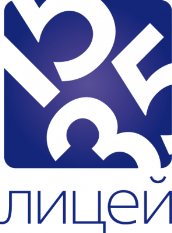 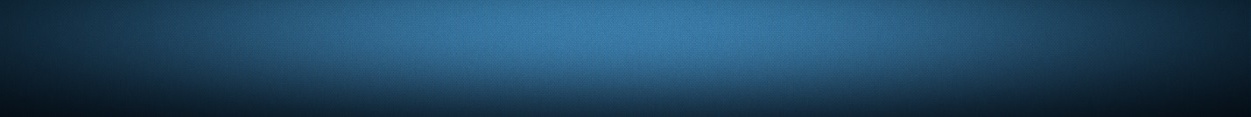 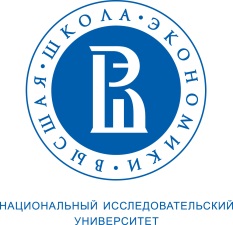        V  открытая научно-практическая конференция                         социально-гуманитарных исследований и проектов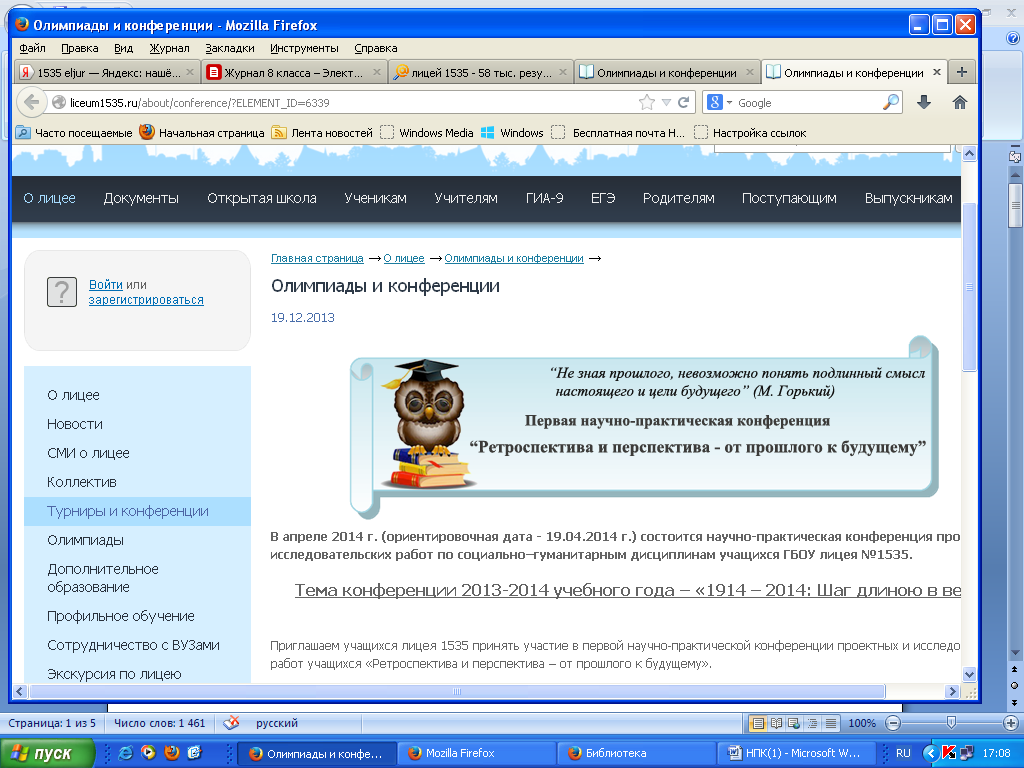 Ретроспектива и перспектива: от прошлого к будущему«Настоящему, чтобы обернуться будущим, требуется вчера»                                                                                                     И.БродскийV  НАУЧНО-ПРАКТИЧЕСКАЯ КОНФЕРЕНЦИЯ СОЦИАЛЬНО-ГУМАНИТАРНЫХ         ИССЛЕДОВАНИЙ И ПРОЕКТОВ  СОСТОИТСЯ 21 апреля 2018 г. Конференция организована ГБОУ Лицей № 1535 совместно с НИУ ВШЭ.Тема конференции: «Проблемы формирования и развития гражданского общества: вчера и сегодня»Участниками конференции могут стать: учащиеся 7-11 классов общеобразовательных школ Москвы и других регионов. Допускаются к участию и работы из-за рубежа. I тур – проходит заочно. Работы, соответствующие всем формальным критериям для участия в НПК, направляются Оргкомитетом во II тур с рекомендациями учащимся по их доработке. Определяются работы, вышедшие во второй (очный) этап конференции. II тур –   проходит в очной форме. На открытых заседаниях жюри (в рамках секций НПК) оцениваются устные выступления. Секции конференции:1. История.2. Социология.3. Политология4. Экономика5. Право6. Филология (лингвистика, журналистика)7. Культурология, искусствоведение8. Менеджмент9. Социальная психология10. Работы на иностранном языке (английский, французский, немецкий) социально-гуманитарной направленности.В состав жюри входят преподаватели ВШЭ, МГУ и других вузов, лучшие преподаватели общеобразовательных учреждений.1) Исследовательские работы:
Работы учащихся  должны затрагивать    проблемы формирования, функционирования  и развития гражданского общества. В тексте работ, может быть отражена история возникновения, современное состояние и возможные  перспективы развития гражданского общества. В основе работ должен быть проведен анализ деятельности институтов: политических, правовых, экономических, социальных и иных.
Примерной тематикой исследовательских работ могут быть:
-  история развития гражданского общества как у нас в стране, так и  в мире.   
-  современное состояние гражданского общества и пути его совершенствования;- перспективы развития и становления гражданского общества и др.2) Социальные проекты
Социальный проект – есть способ выражения идеи улучшения состояния окружающей среды (в широком смысле этого слова) языком конкретных целей и задач, мер и действий по их достижению, а также описание необходимых ресурсов для практической реализации замысла и конкретных сроков воплощения описываемой идеи.
Социальный проект - это программа реальных действий, в основе которой лежит актуальная социальная проблема, требующая разрешения. Ее реализация будет способствовать улучшению социальной ситуации в конкретном социуме. Это один из способов участия в общественной жизни путем практического решения насущных социальных проблем.
Социальной проблемой можно назвать обнаруживаемое в жизни общества противоречие между существующим и желаемым состоянием, которое вызывает в обществе (сообществе) напряженность, и которое оно намеревается преодолеть.
  Критерии оценки устного доклада: ·         соответствие цели и задач теме работы;·         адекватность выбранных методов исследования;·         связь темы исследования с учебным материалом (с содержанием работы);·         владение необходимыми понятиями для изложения выбранной темы на  теоретическом уровне;·         наличие практической (экспериментальной) части работы;·         логика построения выступления;·         наличие промежуточных выводов и выводов в целом по работе;·         полнота ответов на вопросы, умение вести дискуссию;·         качество мультимедийной  презентации.     Сроки подачи заявок и текста работ: до  5 апреля 2018.Отбор работ  Оргкомитетом на II тур конференции (очное выступление) до 15 апреля.Заявка подается в электронном виде на сайте ГБОУ Лицей № 1535: http//lyc1535.mskobr.ru (олимпиады и турниры)    Контакты: Электронная почта: sova_conference@liceum1535.ruТелефоны: (499) 245-53-88 Наталья Юрьевна Черевен-Водали                    (906) 759-48-24 Виктория Львовна Плецельман                    (916) 523-66-18 Владимир Николаевич Леталин (члены оргкомитета)Адрес проведения: Улица Усачева д.50 (м «Спортивная»). Начало конференции в 10-00, начало регистрации в 9-00.